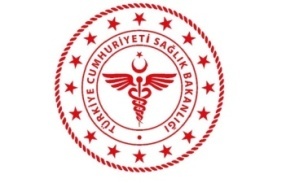 T.C.SAĞLIK BAKANLIĞISİLOPİ DEVLET HASTANESİTRANSFÜZYON MERKEZİTEST VE ÜRÜN DEVAMLILIĞINI SAĞLAMAK İÇİN TEMİN; MUAYENE VE KURULUM PROSEDÜRÜT.C.SAĞLIK BAKANLIĞISİLOPİ DEVLET HASTANESİTRANSFÜZYON MERKEZİTEST VE ÜRÜN DEVAMLILIĞINI SAĞLAMAK İÇİN TEMİN; MUAYENE VE KURULUM PROSEDÜRÜT.C.SAĞLIK BAKANLIĞISİLOPİ DEVLET HASTANESİTRANSFÜZYON MERKEZİTEST VE ÜRÜN DEVAMLILIĞINI SAĞLAMAK İÇİN TEMİN; MUAYENE VE KURULUM PROSEDÜRÜT.C.SAĞLIK BAKANLIĞISİLOPİ DEVLET HASTANESİTRANSFÜZYON MERKEZİTEST VE ÜRÜN DEVAMLILIĞINI SAĞLAMAK İÇİN TEMİN; MUAYENE VE KURULUM PROSEDÜRÜKODU:  STH.PR.15YAYIN TARİHİ: 17.01.18REVİZYON NO: 00REVİZYON TARİHİ: 03.05.19SAYFA NO: 1/11.0 AMAÇTransfüzyon Merkezinde kullanılan test ve malzemelerin temini ve uygunluğunun kontrolünü sağlamak. 2.0 KAPSAMTransfüzyon Merkezi Satın Alma Birimi3.0 SORUMLULARTransfüzyon Merkezi Sorumlu HekimiTransfüzyon Merkezi Çalışanları4.0 FAALİYET AKIŞI4.1 Satın Alma Biriminden Talep: Her ay testler, pipet ucu, PS tüp gibi malzemelerin stok miktarı ve son kullanma tarihleri kontrol edilir.Stok miktarı kritik ve minimum seviyede olan testlerin ve malzemelerin listesi hazırlanır.Satın alma istek formu doldurulur ve talep edilen ürünün teknik şartnamesi ile birlikte sorumlu hekimin onayı ile satın alma birimine teslim edilir.4.2 Acil Alım (Doğrudan Temin):Stok miktarı kritik seviyede olan ürün ( 3 aylık miktar) normal ihale süreci ile alınır. Stok miktarı minimum seviyede olan ürün  ( 1 aylık miktar) acil alımla alınır. Ürünün talebi yapılırken ihale dönemine kadar geçecek süre değerlendirilerek bu süre içersinde yetecek miktar talep edilir.Talep ihtiyaç tespit komisyonunda değerlendirilerek onay alınır.Onaylanmış talep satın alma birimine teslim edilir.Satın alma kararı muayene komisyonuna iletilir.Gelen ürünler muayene komisyonunda değerlendirilir. Teknik şartnamede ki istekleri karşılaması durumunda sayılarak teslim alınır. Taşınır kayıt yetkilisine teslim edilir.Ürün birim tarafından taşınır kayıt yetkilisinden talep edilerek kullanıma sunulur.5.0 İLGİLİ DOKÜMANMalzeme Talep formu 1.0 AMAÇTransfüzyon Merkezinde kullanılan test ve malzemelerin temini ve uygunluğunun kontrolünü sağlamak. 2.0 KAPSAMTransfüzyon Merkezi Satın Alma Birimi3.0 SORUMLULARTransfüzyon Merkezi Sorumlu HekimiTransfüzyon Merkezi Çalışanları4.0 FAALİYET AKIŞI4.1 Satın Alma Biriminden Talep: Her ay testler, pipet ucu, PS tüp gibi malzemelerin stok miktarı ve son kullanma tarihleri kontrol edilir.Stok miktarı kritik ve minimum seviyede olan testlerin ve malzemelerin listesi hazırlanır.Satın alma istek formu doldurulur ve talep edilen ürünün teknik şartnamesi ile birlikte sorumlu hekimin onayı ile satın alma birimine teslim edilir.4.2 Acil Alım (Doğrudan Temin):Stok miktarı kritik seviyede olan ürün ( 3 aylık miktar) normal ihale süreci ile alınır. Stok miktarı minimum seviyede olan ürün  ( 1 aylık miktar) acil alımla alınır. Ürünün talebi yapılırken ihale dönemine kadar geçecek süre değerlendirilerek bu süre içersinde yetecek miktar talep edilir.Talep ihtiyaç tespit komisyonunda değerlendirilerek onay alınır.Onaylanmış talep satın alma birimine teslim edilir.Satın alma kararı muayene komisyonuna iletilir.Gelen ürünler muayene komisyonunda değerlendirilir. Teknik şartnamede ki istekleri karşılaması durumunda sayılarak teslim alınır. Taşınır kayıt yetkilisine teslim edilir.Ürün birim tarafından taşınır kayıt yetkilisinden talep edilerek kullanıma sunulur.5.0 İLGİLİ DOKÜMANMalzeme Talep formu 1.0 AMAÇTransfüzyon Merkezinde kullanılan test ve malzemelerin temini ve uygunluğunun kontrolünü sağlamak. 2.0 KAPSAMTransfüzyon Merkezi Satın Alma Birimi3.0 SORUMLULARTransfüzyon Merkezi Sorumlu HekimiTransfüzyon Merkezi Çalışanları4.0 FAALİYET AKIŞI4.1 Satın Alma Biriminden Talep: Her ay testler, pipet ucu, PS tüp gibi malzemelerin stok miktarı ve son kullanma tarihleri kontrol edilir.Stok miktarı kritik ve minimum seviyede olan testlerin ve malzemelerin listesi hazırlanır.Satın alma istek formu doldurulur ve talep edilen ürünün teknik şartnamesi ile birlikte sorumlu hekimin onayı ile satın alma birimine teslim edilir.4.2 Acil Alım (Doğrudan Temin):Stok miktarı kritik seviyede olan ürün ( 3 aylık miktar) normal ihale süreci ile alınır. Stok miktarı minimum seviyede olan ürün  ( 1 aylık miktar) acil alımla alınır. Ürünün talebi yapılırken ihale dönemine kadar geçecek süre değerlendirilerek bu süre içersinde yetecek miktar talep edilir.Talep ihtiyaç tespit komisyonunda değerlendirilerek onay alınır.Onaylanmış talep satın alma birimine teslim edilir.Satın alma kararı muayene komisyonuna iletilir.Gelen ürünler muayene komisyonunda değerlendirilir. Teknik şartnamede ki istekleri karşılaması durumunda sayılarak teslim alınır. Taşınır kayıt yetkilisine teslim edilir.Ürün birim tarafından taşınır kayıt yetkilisinden talep edilerek kullanıma sunulur.5.0 İLGİLİ DOKÜMANMalzeme Talep formu HAZIRLAYANKONTROL EDENONAYLaboratuar SorumlusuKalite Yönetim DirektörüBAŞHEKİM